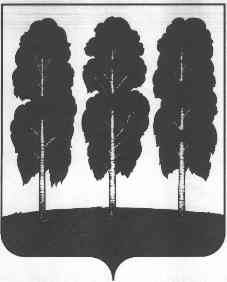 АДМИНИСТРАЦИЯ БЕРЕЗОВСКОГО РАЙОНАХАНТЫ-МАНСИЙСКОГО АВТОНОМНОГО ОКРУГА – ЮГРЫПОСТАНОВЛЕНИЕ от  21.10.2019                                                   	 № 1218пгт. БерезовоОб отмене части проекта межевания территории населенного пункта                        Саранпауль, разработанного в составе проекта планировки территории населенного пункта Саранпауль, утвержденного постановлением администрации Березовского района от 05.08.2011 № 1114 «Об  утверждении проекта планировки и межевания территории населённого пункта              Саранпауль» На основании протокола заседания комиссии по землепользованию и застройке от 27 августа 2019 года № 18: 1. Отменить проект межевания территории, разработанный в составе проекта планировки территории населенного пункта Саранпауль, утвержденный постановлением администрации Березовского района от 05.08.2011 № 1114 «Об  утверждении проекта планировки и межевания территории населённого пункта              Саранпауль» в части  планировочного квартала 01:06:09 чертежа проекта межевания территории населенного пункта Саранпауль.2. Опубликовать настоящее постановление в газете «Жизнь Югры» и разместить на официальном веб-сайте органов местного самоуправления Березовского района.3. Настоящее постановление вступает в силу после его официального опубликования.4. Контроль за исполнением настоящего постановления возложить на первого заместителя главы Березовского района С.Ю. Билаша.И.о. главы района                                                                                        С. Ю. Билаш